REPUBLIKA HRVATSKAVUKOVARSKO-SRIJEMSKA ŽUPANIJAOPĆINA BABINA GREDAOPĆINSKO VIJEĆEKLASA: 021-05/21-01/1
URBROJ: 2212/02-01/21-01-1
Babina Greda, 28. studenog 2021. godineNa temelju  članka 18. stavak 2. Zakona  o  knjižnicama i knjižničnoj djelatnosti  (“Narodne novine” br.  17/2019, 98/19), i članka 18. Statuta Općine Babina Greda („Sl. vjesnik Vukovarsko – srijemske županije“ br. 11/09, 04/13, 03/14, 01/18, 13/18, 27/18 - pročišćeni tekst, 21A/19, 03/20 i 04/21) i članka 45. Poslovnika Općinskog vijeća Općine Babina Greda („Sl. vjesnik Vukovarsko - srijemske županije“ br. 16/09, 01/18 i 04/21) Općinsko vijeće Općine Babina Greda, na 06. sjednici dana 28. studenog 2021. godine, donijelo jeO D L U K U
o davanju suglasnosti na Pravilnik o radu i radnim odnosima Općinske narodne knjižniceI.Daje se suglasnost na Pravilnik o radu i radnim odnosima Općinske narodne knjižnice Općine Babina Greda.II.Ova Odluka stupa na snagu osmog dana od dana objave, a objavit će se u “Službenom vjesniku Vukovarsko-srijemske županije”.
                                                                                                           Predsjednik
                                                                                                       Općinskog vijeća
                                                                                                         Tomo Đaković                                                                                      ________________________________ Na temelju  članka 18. stavak 2. Zakona  o  knjižnicama i knjižničnoj djelatnosti  (“Narodne novine” br.  17/2019, 98/19) i članka 24. Statuta Općinske narodne knjižnice Babina Greda ravnateljica Knjižnice dana 22. listopada 2021. donosiPRAVILNIK O RADU I RADNIM ODNOSIMAOPĆINSKE NARODNE KNJIŽNICEBABINA GREDAOPĆE ODREDBEČlanak 1.Ovim Pravilnikom o radu i radnim odnosima (u nastavku teksta: Pravilnik) Općinska narodna knjižnica Babina Greda (u nastavku teksta: Knjižnica) uređuje:zasnivanje i prestanak radnog odnosa;odmore i dopuste;plaće;dodatke na plaću i naknade plaće;postupke i mjere za zaštitu dostojanstva radnikamjere zaštite od diskriminacijedruga važna pitanja i odnose koji se tiču zaposlenika Općinske narodne knjižnice Babina GredaZASNIVANJE RADNOG ODNOSAČlanak 2.Odluku o potrebi zasnivanja radnog odnosa donosi ravnatelj Knjižnice, uz suglasnost osnivača Knjižnice.Članak 3.Radni odnos se zasniva ugovorom o radu.Ugovor o radu se sklapa u pisanom obliku i mora sadržavati podatke o:nazivima ugovornih stranaka i njihovim prebivalištima, odnosno, sjedištima.mjestu rada radnikanazivu radnog mjesta i opisu poslova na kojima će raditi radnikdan početka radaočekivanom trajanju ugovora na određeno vrijemenačinu određivanja trajanja godišnjeg odmoranačinu određivanja otkaznih rokovaosnovnoj plaći, dodacima na osnovnu plaću i razdobljima isplate primanja na koja radnik ima pravo.Ukoliko ugovor o radu nije sklopljen u pisanom obliku, Knjižnica će radniku prije početka rada uručiti pisanu potvrdu o sklopljenom ugovoru o radu, koja mora  sadržavati sve podatke propisane Zakonom o radu za obvezni sadržaj pisane potvrde o sklopljenom ugovoru o radu.Članak 4.Ugovor o radu se sklapa na neodređeno vrijeme, osim u slučajevima kada je zakonom drugačije određeno ili osim u slučaju sklapanja ugovora o radu sukladno članku  5. ovog Pravilnika.Članak 5.Knjižnica može sklopiti ugovor na određeno vrijeme u slučaju:zamjene privremeno odsutnog zaposlenikazapošljavanja djelatnika u trajanju od šest mjeseci koji ne ispunjava potrebne uvjete za obavljanje određenih  poslova do zapošljavanja djelatnika s potrebnim uvjetima. Članak 6.(1)       Radnik je dužan stupiti na rad na dan utvrđen ugovorom o radu.Prije stupanja na rad radniku se mora omogućiti uvid u akte Knjižnice.RADNO VRIJEMEČlanak 7.Radno vrijeme je vremensko razdoblje u kojem je radnik obvezan obavljati poslove, odnosno u kojem je spreman obavljati poslove prema uputama Knjižnice, na mjestu gdje se poslovi obavljaju ili drugom mjestu koje odredi Knjižnica.O dnevnom i tjednom rasporedu radnog vremena, kao i o trajanju odmora odlučuje ravnatelj Knjižnice. Ukoliko postoji opravdani razlog (prirodna nepogoda, izvanredno povećanje posla i drugi slični slučajevi), ravnatelj odlučuje o privremenom prekovremenom radu radnika.Zahtjev za privremenim prekovremenim radom ravnatelj je dužan predati u pisanom obliku radniku, osim u slučaju elementarne i druge nepogode. ODMORI I DOPUSTIČlanak 8.Radnik ima pravo na dnevnu stanku u radnom vremenu od 30 minuta koja se uračunava u radno vrijeme.Radnik ima pravo na dnevni odmor od najmanje 12 sati neprekidno između dva uzastopna radna dana.Radnik ima pravo na tjedni odmor od 48 sati neprekidno ako je rad organiziran u petodnevnom radnom tjednu, a u slučaju da je organiziran u šestodnevnome radnom tjednu, radnik ima pravo na  tjedni odmor u trajanju od 24 sata neprekidno, kojem se pribraja dnevni odmor iz stavka 2. čl. 8 ovog Pravilnika. Članak 9.Radnik ima pravo na plaćeni godišnji odmor u trajanju od najmanje 18 radnih dana u svakoj kalendarskoj godini. Radnik nema pravo na godišnji odmor ako nije proteklo 6 mjeseci neprekidnog rada. Radnik koji odlazi u mirovinu prije 1. 7. tekuće godine ima pravo na puni godišnji odmor.Ukupno trajanje godišnjeg odmora ne može iznositi više od 30 radnih dana u godini. Članak 10.Osim najmanje  18 radnih dana u godišnjem odmoru, radnik ostvaruje dodatni broj radnih dana  u godišnjem odmoru.  Osnovica za izračun godišnjeg uvećava se prema pojedinačno određenim mjerilima:1. s obzirom na uvjete rada:– rad na poslovima s otežanim ili posebnim uvjetima rada - 2 dana– rad u smjenama, turnusu, ili redovni rad subotom, nedjeljom, blagdanima i neradnim danima određenim zakonom - 1 dan2. s obzirom na složenosti poslova i stupanj stručne spreme:VSS - 4 danaVŠS - 3 danaSSS i NSS- 2 dana3. s obzirom na dužinu radnog staža:– od navršenih 5 do navršenih 9 godina radnog staža - 2 dana– od navršenih 10 do navršenih 14 godina radnog staža- 3 dana– od navršenih 15 do navršenih 19 godina radnog staža - 4 dana– od navršenih 20 do navršenih 24 godina radnog staža - 5 dana– od navršenih 25 do navršenih 29 godina radnog staža - 6 dana– od navršenih 30 do navršenih 34 godina radnog staža - 7 dana– od navršenih 35 i više godina radnog staža - 8 dana 4. s obzirom na posebne socijalne uvjete:– roditelju, posvojitelju ili skrbniku s jednim malodobnim djetetom - 2 dana– roditelju, posvojitelju ili skrbniku za svako daljnje malodobno dijete još po 1 dan– samohranom roditelju, posvojitelju ili skrbniku s jednim malodobnim djetetom - 3 dana– roditelju, posvojitelju ili skrbniku djeteta s invaliditetom, bez obzira na ostalu djecu - 3 dana– osobi s invaliditetom - 3 dana– osobi s tjelesnim oštećenjem najmanje 50% -  2 danaČlanak 11.Vrijeme korištenja godišnjeg odmora utvrđuje se planom korištenja godišnjeg odmora kojeg donosi ravnatelj Knjižnice, u dogovoru s radnicima.Obavijest o rasporedu i trajanju godišnjeg odmora radnik dobiva pismeno, na radnom mjestu, do 1. lipnja tekuće godine.Članak 12.Radnik tijekom kalendarske godine ima  pravo na plaćeni dopust u slučaju:sklapanja braka – 5 danasklapanja braka djeteta – 3 dana rođenja djeteta – 5 danasmrti roditelja, supružnika, djeteta – 5 danaselidbe u isto mjesto  stanovanja – 2 dana selidbe u drugo mjesto stanovanja – 4 dana teža bolest djeteta ili roditelja – 3 danasmrt člana šire obitelji – 1 danpolaganja stručnog ispita – 7 danaelementarnih nepogoda – 3 danasudskog poziva – 1 danOdluku o odobrenju plaćenog dopusta donosi ravnatelj Knjižnice na temelju pisanog zahtjeva radnika.Članak 13.Neplaćeni dopust radnika odobrava ravnatelj Knjižnice. Neplaćeni dopust radnika može se odobriti i 30 dana u kalendarskoj godini pod uvjetom da je takav dopust opravdan i da neće izazvati poteškoće u obavljanju poslova knjižnice. PRAVA I OBVEZE IZ RADNOG ODNOSAČlanak 14.Knjižnica je obvezna radniku u radnom odnosu isplatiti plaću za obavljeni rad i osigurati druga prava koja su zajamčena ovim Pravilnikom i ona koja mu pripadaju temeljem zakona i drugih akataRadnik  ima obvezu:uredno izvršavati sve radne zadatke i poslove;izvršavati naloge rukovoditelja;dolaziti na posao u propisno vrijeme i ne napuštati radno mjesto bez odobrenja;odmah obavijestiti rukovoditelja u slučaju nepredviđenog izostanka s rada;pridržavati se mjera zaštite na radu;pristojno se ponašati na radnom mjestu;surađivati s drugim radnicima;čuvati imovinu Knjižnice, poduzimati mjere za zaštitu Knjižnice;pridržavati se mjera protupožarne zaštite;štititi ugled Knjižnicečuvati podatke koje predstavljaju poslovnu tajnupoštovati pravila KnjižniceNAKNADA ŠTETEČlanak 15.Ukoliko radnik na radu ili u svezi s radom namjerno ili iz krajnje nepažnje uzrokuje štetu, dužan je štetu nadoknaditi. Svaka šteta se prijavljuje ravnatelju Knjižnice.    Ako štetu uzrokuje više radnika, svaki radnik odgovara za dio štete koji je uzrokovao.Članak 16. Ako radnik pretrpi štetu na radu ili u vezi s radom, Knjižnica je dužna radniku nadoknaditi štetu. PRESTANAK UGOVORA O RADUČlanak 17.Ugovor o radu može prestati  u slučajevima koji su određeni zakonom.U ime Knjižnice, o prestanku ugovora o radu, kao i o postupku koji mu prethodi, odluku donosi ravnatelj Knjižnice.Ravnatelj Knjižnice potpisuje sporazum o prestanku ugovora o radu s radnikom u slučaju sporazumnog raskida radnog odnosa.Ponudu za sklapanje sporazuma o prestanku ugovora o radu mogu dati i radnik i ravnatelj Knjižnice. Sporazum o prestanku ugovora o radu zaključuje se u pisanom obliku i sadrži podatke o:strankama i njihovom prebivalištu, odnosno, sjedištu, datumu zaključenja sporazuma,datumu prestanka ugovora o radu.Može sadržavati i odredbe o načinu ostvarivanja drugih prava iz radnih odnosa vezanih uz prestanak rada radnika.Članak 18.Radniku se može otkazati ugovor o radu u slučaju da čini sljedeće povrede obveza iz radnog odnosa:zapostavljanje dužnosti radnika iz ugovora o radu, kršenje radnih pravila vezano za sigurnost i zaštitu na radu,neizvršavanje naloga ravnatelja Knjižnice,remećenja reda i mira na radnom mjestudolaženje na posao pod utjecajem droga ili alkoholakrađaprijevaraodavanja poslovnih tajnisvako drugo nedopušteno ponašanje radnika koje šteti ustanovi.Članak 19.Knjižnica može otkazati ugovor o radu uz zakonski ili ugovoreni otkazni rok, ako za to ima opravdan razlog:ako prestane potreba za obavljanjem određenog posla (poslovno uvjetovani otkaz)ako radnik nije u mogućnosti uredno izvršavati svoje obveze iz radnog odnosa zbog određenih trajnih osobina ili sposobnosti (osobno uvjetovani otkaz)Knjižnica će u slučajevima otkazivanja poslovno uvjetovanim otkazom voditi računa o trajanju radnog odnosa, starosti radnika i obvezama uzdržavanja koje terete radnika. Radnik kome nedostaje najviše pet godina života do ostvarenja uvjeta za starosnu mirovinu, ne može prestati radni odnos poslovno ili osobno uvjetovanim otkazom bez osobnog pristanka. Članak 20.Nakon što prestane obavljati poslove ravnatelja, osobi koja je na dan imenovanja na položaj ravnatelja bila radnik Knjižnice, osigurava se rad na radnom mjestu njezine stručne spreme. Članak 21.Prije redovitog otkazivanja ugovora o radu  uvjetovanog skrivljenim ponašanjem radnika, Knjižnica je  dužna radniku prethodno pismeno upozoriti  na obveze iz radnog  odnosa i ukazati mu na mogućnost otkaza u slučaju nastavka kršenja tih obveza. Ako radnik i nakon pismenog upozorenja nastavi s kršenjem radnih obveza, Knjižnica će radniku otkazati ugovor o radu  (otkaz uvjetovan skrivljenim ponašanjem radnika).Članak 22.Radnik može otkazati ugovor o radu uz propisani rok utvrđen Zakonom o radu ili ugovoreni otkazni rok ne navodeći za to razlog.Članak 23.Knjižnica i radnik mogu otkazati ugovor o radu sklopljen na neodređeno ili određeno vrijeme, bez obveze poštivanja propisanog ili ugovorenog otkaznog roka (izvanredni otkaz), ako zbog osobito teške povrede obveze iz radnog odnosa ili zbog neke druge osobito važne činjenice, uz uvažavanje svih okolnosti i interesa obiju ugovornih stranaka, nastavak radnog odnosa nije moguć.Članak 24.Ugovor o radu sklopljen na određeno vrijeme može se redovito otkazati samo ako je takva mogućnost predviđena ugovorom o radu.Članak 25.Otkaz mora biti u pisanom obliku.Knjižnica mora u pisanom obliku obrazložiti otkaz.Otkaz se mora dostaviti radniku kojemu se otkazuje.PLAĆEČlanak 26.Osnovna plaća radnika utvrđuje se umnoškom koeficijenata radnog mjesta i osnovice, povećana za dodatak na radni staž u iznosu od 0,5% za svaku navršenu godinu radnog staža. Članak 27. Osnovica za obračun plaće radnika utvrđuje se u visini osnovice koju propisuje Općinski načelnik. Koeficijent složenosti poslova utvrđuje osnivač, sukladno visini sredstava za plaće osiguranoj u financijskom planu Knjižnice. Dodatak za radni staž iznosi 0,5% za svaku navršenu godinu radnog staža. Pod radnim stažom podrazumijeva se staž osiguranja izračunat prema propisima o mirovinskom i invalidskom osiguranju.  Članak 28.Radnik ima pravo na povećanje koeficijenta složenosti poslova radnog mjesta za neprekinuti radni staž ostvaren u djelatnosti Knjižnice:od 25 do 29 godina – 2%od 30 do 34 godine – 3%od 35 i više godina – 4%Osnovna plaća radnika uvećat će se ukoliko je postignut viši stupanj obrazovanja za  8%, a ako je  radnik postigao više zvanje u knjižničarskoj struci osnovna plaća radnika uvećat će se za 10 %.STANDARDNA MJERILA ZA KLASIFIKACIJU RADNIH MJESTAČlanak 29.Radna mjesta radnika klasificiraju se prema: -  potrebnom stručnom znanju, -  složenosti poslova, -  samostalnosti u radu, -  stupnju suradnje s trećim licima i komunikacije sa strankama -  stupnju odgovornosti i utjecaja na donošenje odluka. Radna  mjesta  radnika  klasificiraju  se  odgovarajućom primjenom standardnih mjerila iz stavka 1. ovog članka. Članak 30.Potrebno  stručno  znanje  obuhvaća  stupanj  obrazovanja,  radnog  iskustva, vrstu  i  stupanj  stručnog  usavršavanja,  te  ostalih  znanja,  sposobnosti  i  vještina potrebnih za učinkovito obavljanje poslova određenoga radnog mjesta. Složenost  poslova  odražava  razinu  složenosti  zadataka  koji  se  obavljaju  u okviru  radnog  mjesta  i  složenost  postupaka  i  metoda rada  koje  se  u  njihovu rješavanju primjenjuju, razinu traženog osobnog doprinosa radnika (kreativnost), te opseg poslova radnog mjesta. Samostalnost u radu odražava opseg u kojem se zadaci obavljaju u skladu s  općim  ili  specifičnim  smjernicama  i  uputama  nadređenih  te  opseg  nadzora nadređenih potreban u obavljanju poslova određenog radnog mjesta. Stupanj  suradnje  s  osnivačem  i  srodnim  baštinskim  ustanovama  i komunikacije  sa  strankama  odražava  vrstu  i  učestalost  kontakata  koji  se ostvaruju  prilikom  obavljanja  poslova  određenog  radnog  mjesta  te  njihovu važnost za rad Knjižnice Stupanj  odgovornosti  uključuje  materijalnu  i  financijsku  odgovornost, odgovornost  za  zakonitost  rada  i  postupanja  te  upravljačku  i  nadzornu odgovornost vezanu uz rad drugih radnika. Utjecaj na donošenje odluka izražava opseg u kojem poslovi koji se obavljaju u okviru radnog mjesta imaju utjecaj na provedbu ciljeva Knjižnice. Članak 31.Radna mjesta klasificiraju se u kategorije.Kategorije radnih mjesta:    radna  mjesta  I.  kategorije  uključuju  ovlaštenja  i  odgovornosti  za upravljanje Knjižnicom;  radna  mjesta  II.  kategorije  uključuju  izvršavanje  jednostavnijih  i pretežno  rutinskih  knjižničarskih,  administrativnih i  stručnih  poslova radnika.Radna mjesta I. kategorije su radna mjesta ravnatelja i radna mjesta stručnog zvanja – knjižničar.Radna mjesta II. kategorije su radna mjesta stručnih zvanja -  knjižničarski suradnik i knjižničarski tehničar.POSLOVI I ZADACI RAVNATELJA Članak 32.Ravnatelj Knjižnice vodi i organizira rad i poslovanje ustanove, predlaže plan i program rada, predstavlja i zastupa Knjižnicu u pravnom prometu i pred tijelima državne vlasti te obavlja sve druge poslove predviđene zakonom, aktom o osnivanju i Statutom. Stručni rad Knjižnice vodi ravnatelj u suradnji sa Stručnim vijećem. Ravnatelj Knjižnice obavlja sljedeće poslove: - zastupa Knjižnicu u odnosima s tijelima lokalne samouprave i uprave, pred sudovima i drugim organima - zaključuje ugovore o poslovnoj i stručnoj suradnji s poduzećima i drugim pravnim osobama - organizira financijsko poslovanje Knjižnice - pokreće postupak donošenja i usklađivanja općih akata Knjižnice s odredbama odgovarajućih zakona - predlaže program rada Knjižnice - predlaže program razvoja Knjižnice - poduzima sve neophodne mjere za izvršenje programa rada i plana razvoja Knjižnice - podnosi izvješća o poslovanju Knjižnice i ostvarenju njezina programa rada- odobrava službena putovanja i odsustvovanja - imenuje i razrješuje djelatnike s posebnim ovlastima i odgovornostima te voditelje odjela i službi - odlučuje o raspoređivanju djelatnika u Knjižnici, te o drugim pravima i obvezama iz radnog odnosa ukoliko zakonom i drugim propisom nije drugačije određeno - daje naloge i upute za rad pojedinim djelatnicima ili grupama djelatnika za obavljanje određenih poslova - odlučuje o stjecanju i opterećivanju nekretnina ili druge imovine Knjižnice, bez suglasnosti osnivača, do iznosa od 10.000,00 kuna - odlučuje o podacima koji predstavljaju poslovnu tajnu ili se ne mogu objavljivati - razmatra prijedloge sindikata u svezi s ostvarivanjem prava djelatnika i njihovog materijalnog položaja - odlučuje i o drugim pitanjima u skladu sa zakonom i općim aktima Knjižnice. Članak 33.Ravnateljem Knjižnice može se, na temelju predloženog četverogodišnjeg plana rada, imenovati osoba koja ima završen preddiplomski i diplomski sveučilišni studij ili integrirani preddiplomski i diplomski sveučilišni studij ili specijalistički diplomski stručni studij ili s njim izjednačen studij, položen stručni knjižničarski ispit, najmanje pet godina rada u knjižnici, odlikuje se stručnim, radnim i organizacijskim sposobnostima te ispunjava druge uvjete propisane statutom. Iznimno od odredbe stavka 1. ovoga članka, ako se na ponovljeni natječaj ne javi osoba koja ima propisane uvjete za ravnatelja javne knjižnice, može se na temelju predloženog četverogodišnjeg plana rada imenovati osoba koja ima završen diplomski sveučilišni studij ili integrirani preddiplomski i diplomski sveučilišni studij ili specijalistički diplomski stručni studij ili s njim izjednačen studij, uz uvjet polaganja stručnog knjižničarskog ispita u roku od tri godine od dana imenovanja, te ispunjava druge uvjete propisane statutom.  Položen stručni knjižničarski ispit u smislu stavka 1. ovoga članka ima i osoba koja je oslobođena polaganja stručnog knjižničarskog ispita na temelju zakona kojima je uređivana knjižnična djelatnost.Za vršitelja dužnosti ravnatelja javne knjižnice može se, bez provođenja javnog natječaja, imenovati osoba koja ima obrazovanje propisano stavkom 2. ovoga članka, a na ovu dužnost može se imenovati i osoba koja nije djelatnik knjižnice, a najdulje do godinu dana.Članak 34.Ravnatelj stupa na dužnost na dan utvrđen odlukom predstavničkog tijela osnivača o imenovanju. Ravnatelj s izvršnim tijelom osnivača zaključuje ugovor o radu, kojim se utvrđuje visina plaće te prava i obveze iz radnog odnosa koja nisu utvrđena Zakonom i Statutom Knjižnice.Ravnatelju knjižnice se određuje visina plaće u skladu s osnovicom plaće (regulirane ovim Pravilnikom) i pomnoženom s koeficijentom složenosti poslova od 2,00.  Članak 35.Ravnatelj Knjižnice sklapa s djelatnicima ugovore o radu, u skladu sa Zakonom o radu. Ugovor o radu iz prethodnog stavka sadrži podatke o nazivu, naravi i vrsti poslova, trajanju ugovora o radu te druga prava i obveze, a koja nisu uređena Pravilnikom i Statutom KnjižnicePOSLOVI I ZADACI STRUČNOG OSOBLJAČlanak 36. K NJ I Ž N I Č A RUvjeti:– završen preddiplomski i diplomski sveučilišni studij ili integrirani preddiplomski i diplomski sveučilišni studij ili specijalistički diplomski stručni studij iz polja informacijskih i komunikacijskih znanosti s najmanje 60 ECTS bodova iz programa knjižničarske jezgre, odnosno studij knjižničarskog usmjerenja kojim je stečena visoka stručna sprema sukladno propisima koji su bili na snazi u knjižničarstvu, prije stupanja na snagu Zakona o znanstvenoj djelatnosti i visokom obrazovanju (»Narodne novine«, br. 123/03., 198/03., 105/04., 174/04. i 46/07.)– završen drugi preddiplomski i diplomski sveučilišni studij ili integrirani preddiplomski i diplomski sveučilišni studij ili specijalistički diplomski stručni studij, odnosno studij kojim je stečena visoka stručna sprema sukladno propisima koji su bili na snazi u knjižničarstvu, prije stupanja na snagu Zakona o znanstvenoj djelatnosti i visokom obrazovanju uz obvezu stjecanja 60 ECTS bodova iz programa knjižničarske jezgre u roku od 5 godina od dana zapošljavanja–položen stručni ispit za knjižničara najkasnije u roku od godinu dana nakon obavljenog jednogodišnjeg radnog ili pripravničkog staža na poslovima knjižničara u koji staž se ubraja i razdoblje stručnog osposobljavanja za rad sukladno odredbama zakona kojim se uređuju radni odnosi.Specifični uvjeti rada: rad u smjenama i timski rad.Opis poslova i zadataka:organizira i vodi poslove na svom odjelusudjeluje u izgradnji fonda, u istraživanju i analiziranju potreba zajednice korisnika, oblikuje nabavnu politiku, odabire knjižničnu građu, vodi ili sudjeluje pri pročišćavanju i izlučivanju građe te obavlja procjenu fondaorganizira zbirkestručno obrađuje knjižničnu građupruža informacije korisnicima, obavlja retrospektivna pretraživanja, provodi selektivnu diseminaciju informacija, vodi međuknjižničnu posudbu, priređuje informativne publikacije, vodi kartoteku desiderata,izrađuje anotacijeobučava korisnike u samostalnom pretraživanju baze podataka i izboru knjižnične građepomaže pri organizaciji kulturno-edukativnih i animacijskih programapredlaže, planira i provodi posebne programe s korisnicimasurađuje sa srodnim institucijama u zajedničkim programimaprati stručna dostignuća u knjižničarstvu u Hrvatskoj i u svijetusudjeluje u promociji knjižničnih usluga u lokalnoj zajednici, surađuje s medijimaobjavljuje stručne radovepriprema planove, izvještajeprati, analizira i vrednuje obavljene poslovesustavno vodi bilješke o obavljenim poslovima i podnosi izvješćaobavlja druge poslove koji proizlaze iz procesa rada, u skladu sa stručnom spremom.K NJ I Ž N I Č A R S K I   S U R A D N I K Uvjeti:završen preddiplomski sveučilišni studij iz polja informacijskih i komunikacijskih znanosti s najmanje 30 ECTS bodova iz programa knjižničarske jezgre i položen stručni ispit za knjižničara ilizavršen drugi preddiplomski studij, odnosno studij kojim je stečena viša stručna sprema sukladno propisima koji su bili na snazi u knjižničarstvu prije stupanja na snagu Zakona o znanstvenoj djelatnosti i visokom obrazovanju (»Narodne novine«, br. 123/03., 198/03., 105/04., 174/04. i 46/07.) i položen stručni ispit za knjižničarskog suradnika najkasnije u roku od godinu dana nakon obavljenog jednogodišnjeg radnog odnosno pripravničkog staža na poslovima knjižničarskog suradnika u koji staž se ubraja i razdoblje stručnog osposobljavanja za rad sukladno odredbama zakona kojim se uređuju radni odnosi.Posebni uvjeti: znanje jednog stranog jezika, poznavanje korištenja računala, komunikacijske vještine, poznavanje i primjena socioloških, pedagoških i didaktičkih metoda u radu s korisnicima, poznavanje i korištenje metodologije znanstveno-istraživačkog rada, spremnost za permanentno usavršavanje.Specifični uvjeti rada: rad u smjenama i timski rad.Opis poslova i zadataka:organizira i vodi poslove na svom odjelusudjeluje u nabavi knjižnične građe (sakupljanju i evidentiranju potreba za građom, sudjelovanje u nabavi, organizaciji i izlučivanju knjižnične građe)tehnički obrađuje knjižničnu građu (vrši redakturu i kontrolu kataloga, sudjeluje u izradi bibliografija, informativnih biltena, priprema knjižničnu građu za automatsku obradu podataka)radi na posudbi građe (pomaže korisnicima pri korištenju informacijskih izvora i traženju građe te posudbi građe; sudjeluje u međuknjižničnoj posudbi, sakupljanju i uređenju statističkih podataka o posudbi; sudjeluje pri organizaciji i smještaju knjižnične građe)sudjeluje pri izvođenju programa i posebnim oblicima rada s čitateljimaprati, analizira i vrednuje obavljene poslovepomaže pri organizaciji kulturno-edukativnih i animacijskih programapriprema i vodi dječje radionice i igraonicesustavno vodi bilješke o obavljenim poslovima i podnosi izvješćaobavlja ostale poslove koji proizlaze iz procesa rada, u skladu sa stručnom spremom.U iznimnim slučajevima knjižničar obavlja poslove dipl. knjižničara.K NJ I Ž N I Č A R S K I   T E H N I Č A RUvjeti:srednja stručna sprema (SSS)- položen stručni ispit najkasnije u roku od godine dana nakon obavljenog jednogodišnjeg radnog ili pripravničkog staža na poslovima knjižničarskog tehničara u koji staž se ubraja i razdoblje stručnog osposobljavanja za rad sukladno odredbama zakona kojim se uređuju radni odnosi.Posebni uvjeti: poznavanje korištenja računala, komunikacijske vještine, spremnost za permanentno usavršavanje, poznavanje i primjena socioloških, pedagoških i didaktičkih metoda u radu s korisnicima.Specifični uvjeti rada:rad u smjenama i timski rad.Opis poslova i zadataka:posuđuje i razdužuje građuupisuje članove, tj. korisnike knjižnicevodi statistikevodi blagajnu s upisninama, zakasninama i drugim naknadamavodi evidenciju i prepisku s korisnicimapomaže kod akcesijskih i predakcesijskih poslovapomaže kod obrade knjižnične građe (inventarizacije, unošenju podataka u računalo)pruža informacije o smještaju građe na policama i u prostoru knjižnicepronalazi građu u zatvorenom i slobodnom pristupu po signaturipomaže pri izvođenju kulturno-edukativnih i animacijskih aktivnosti Knjižnicetehnički oprema knjigeulaže građu na police i održava ispravan red na policamaprovjerava ispravnost građebrine o zaštiti i čuvanju knjižničnog materijalavodi evidenciju novina i periodike, odlaže novine i časopise za pohranu, kompletira cjeline novina i časopisa po isteku godišta i priprema za uveznadzire red u čitaonicamavodi bilješke o obavljenim poslovima te podnosi izvješćaobavlja ostale poslove koji proizlaze iz procesa rada, u skladu sa stručnom spremom.Koeficijent složenosti poslova:Koeficijent složenosti poslova knjižničara iznosi 1,8.Koeficijent složenosti poslova knjižničarskog suradnika iznosi 1,6.Koeficijent složenosti poslova knjižničarskog tehničara iznosi 1,4. ZAŠTITA  ŽIVOTA,  ZDRAVLJA,  PRIVATNOSTI  I  DOSTOJANSTVA RADNIKA TE ZABRANA DISKRIMINACIJEČlanak 37.	(1) Knjižnica se obvezuje osigurati zaštitu života, zdravlja i sigurnosti radnika na radu.	(2)  Knjižnica  će  poduzeti  sve  zakonske  mjere  za  zaštitu  života  te  sigurnost  radnika, uključujući njihovo osposobljavanje za siguran rad, sprečavanje opasnosti na radu i pružanje informacije o poduzetim mjerama zaštite na radu.	(3)  Dužnost je svakog radnika brinuti se o vlastitoj sigurnosti i zdravlju, kao i sigurnosti i zdravlju  drugih  radnika  i  osoba  na  koje  utječu  njegovi  postupci  tijekom  rada,  u  skladu  s osposobljenošću i uputama koje mu je osigurala  Knjižnica  te osposobljenošću koju je stekao svojim obrazovanjem, osposobljavanjem i usavršavanjem.		(4) Radnik je u provedbi mjera zaštite i sigurnosti obvezan pravilno upotrebljavati sredstva rada,  osobnu  zaštitnu  opremu,  odmah  obavijestiti  Knjižnicu  o  događaju  koji  predstavlja moguću opasnost te provoditi druge propisane ili od Knjižnice utvrđene mjere zaštite.(5) Radnik koji u slučaju ozbiljne, prijeteće i neizbježne opasnosti napusti svoje radno mjesto ili opasno područje, ne smije biti  stavljen u lošiji položaj zbog svog postupka.  Takav radnik uživa zaštitu od bilo kakvih neposrednih posljedica, osim ako je po posebnim propisima ili pravilima struke dužan izložiti se opasnosti radi spašavanja života i zdravlja ljudi ili imovine.		(6) Prava iz prethodnog stavka ne primjenjuju se u slučaju rata ili neposredne ratne opasnosti, kao i u slučaju elementarnih nepogoda i katastrofa.Članak 38. (1) U svrhu ostvarivanja prava i obveza iz radnog odnosa, odnosno u vezi s radnim odnosom, ravnatelj  Knjižnice  ili osoba iz prethodnog stavka ovog članka prikupljati će osobne podatke utvrđene  Zakonom  o  radu,  Zakonom  o  zaštiti  osobnih  podataka,  Zakonom  o  evidenciji  iz  oblasti  rada  i  drugim  zakonima,  kao  i   podatke  vezane  za  obračun  poreza  na  dohodak  i određivanje  osobnih  odbitaka,  podatke  o  školovanju  i  određeni  specijalističkim  znanjima, stručnim  ispitima,  zdravstvenom  stanju,  invalidnosti,  o  ugovornoj  zabrani  natjecanja  s prethodnim  poslodavcem,  podatke  vezane  za  zaštitu  majčinstva  i  druge  slične  podatke potrebne u navedene svrhe. Članak 39.(1)  Posebnom  punomoći  će  ravnatelj  Knjižnice  opunomoćiti  osobu  koja  smije  podatke  o radnicima prikupljati, koristiti se njima i dostavljati ih trećim osobama samo i izričito radi ostvarivanja prava i obveza iz radnog odnosa, odnosno u svezi s radnim odnosom. (2)  Ravnatelj  Knjižnice,  ili  druga  osoba  koja  u obavljanju svojih poslova sazna osobne podatke radnika, te podatke trajno mora čuvati kao povjerljive.Članak 40.(1)  Knjižnica  će štititi dostojanstvo radnika za vrijeme obavljanja posla  tako da im osigura uvjete rada u kojima neće biti izloženi izravnoj ili neizravnoj diskriminaciji te uznemiravanju ili spolnom uznemiravanju. Ova zaštita uključuje i poduzimanje preventivnih mjera.(2)  Uznemiravanje  je  svako  neželjeno  ponašanje  prema  radniku koje ima za cilj  ili  stvarno  predstavlja  povredu dostojanstva  službenika  i  namještenika  te  uzrokuje  strah  ili  neprijateljsko,  ponižavajuće  ili uvredljivo okruženje.(3)  Spolno uznemiravanje je svako verbalno, neverbalno ili fizičko ponašanje spolne naravi koje ima  cilj ili  stvarno predstavlja povredu  dostojanstva  radnika,  a  koje  uzrokuje strah ili neprijateljsko, ponižavajuće ili uvredljivo okruženje.Članak 41.(1) Uznemiravanje u tijeku rada i u vezi s radom smatra se osobito:        	-neprimjereni tjelesni kontakt spolne naravi,			-nedolični prijedlozi spolne i druge naravi,			-uznemiravajući telefonski pozivi,			-upotreba nepriličnih izraza i tona u ophođenju,			-zahtjevi za obavljanjem poslova kojima se radnik stavlja u ponižavajući položaj. (2)  Zaštitom od uznemiravanja obuhvaćeni su svi radnici od svojih nadređenih i podređenih, suradnika i svake treće osobe s kojom radnik dođe u doticaj u tijeku rada i u vezi s radom.Članak 42.(1) Svi radnici su dužni, pri obavljanju poslova svojega radnog mjesta, ponašati se i postupati na  način  kojim  ne  uznemiruju  druge  radnike  te  spriječiti  uznemiravanje  od  strane  drugih radnika i trećih osoba i o uznemiravanju obavijesti ravnatelja ili osobu koju je ravnatelj opunomoćio. (2) Ponašanje radnika koje nije u skladu s ovom odredbom predstavlja tešku povredu obveze iz radnog odnosa.Članak 43. (1) Radi zaštite privatnosti i dostojanstva radnika koji je podnio prijavu, postupak utvrđivanja uznemiravanja povjerljive je naravi.(2)  Radnik pokreće postupak za utvrđivanje uznemiravanja pisanom ili usmenom pritužbom.  (3) O usmenoj pritužbi sastavlja se bilješka koju potpisuje radnik koji je pritužbu podnio.    (4)  Ovlaštena osoba dužna je, radi utvrđivanja osnovanosti pritužbe i sprječavanja daljnjeg uznemiravanja,  najkasnije  sljedećega  radnog  dana  nakon  podnošenja  pritužbe,  pozvati radnika  protiv  kojega je  pritužba  podnesena  da  se  o pritužbi  očituje.  O  očitovanju  radnika sastavlja se bilješka koju taj radnik potpisuje.(5) Ovlaštena osoba ili ravnatelj, ako ocijeni da je to potrebno, provest će i druge relevantne radnje, poput suočenja  radnika  koji  je  podnio  pritužbu  i  radnika  na  kojeg  se  pritužba  odnosi,  saslušati  i druge osobe koje imaju saznanja o činjenicama vezanim za uznemiravanje i dr., kako bi na dokazan način utvrdio navode iz pritužbe.(6)  Ako  se  pritužba  radi  uznemiravanja  odnosi  na  osobu  koja  nije  u  radnom  odnosu  u Knjižnici,  Knjižnica  će  poduzeti  odgovarajuće  mjere  radi  utvrđenja  činjeničnog  stanja  iz pritužbe, imajući na umu zaštitu dostojanstva radnika Knjižnice.(7)  O postupku utvrđivanja uznemiravanja sastavlja se zapisnik na temelju kojeg ovlaštena osoba, ako je utvrdila uznemiravanje, donosi odluku o mjeri zaštite dostojanstva.(8)  Odluka  o  mjeri  mora  se  donijeti  u  roku  od  osam  dana  od  dana  primitka  pritužbe o uznemiravanju. Ako Knjižnica u tom roku ne poduzme mjere za sprječavanje uznemiravanja, ili spolnog uznemiravanja ili ako su mjere koje je poduzeo očito neprimjerene, radnik koji je uznemiravan ili spolno uznemiravan ima pravo prekinuti rad dok mu se ne osigura zaštita, pod uvjetom da je u daljnjem roku od 8 dana zatražio zaštitu pred nadležnim sudom.(9)  Ako  postoje  okolnosti  zbog  kojih  nije  opravdano  očekivati  da  će  Knjižnica  zaštititi dostojanstvo  radnika,  radnik  nije  dužan  dostaviti  pritužbu  Knjižnica  i  ima  pravo  prekinuti rad, pod uvjetom da je zatražio zaštitu pred nadležnim sudom i o tome obavijestio  Knjižnicu u roku od 8 dana od dana prekida rada.(10) Za vrijeme prekida rada, radnik ima pravo  na naknadu  plaće u iznosu plaće koju bi ostvario da je radio, dok u slučaju da pravomoćnom sudskom odlukom bude utvrđeno da nije povrijeđeno dostojanstvo radnika, Knjižnica može zahtijevati povrat isplaćene naknade plaće.(11) Svi podaci utvrđeni u postupku zaštite dostojanstva radnika su tajni.(12) Protivljenje radnika postupanju koje predstavlja uznemiravanje ili spolno uznemiravanje ne predstavlja povredu obveze iz radnog odnosa niti smije biti razlog za diskriminaciju.Članak 44.(1) Uzimajući  u  obzir  sve  okolnosti  konkretnog  slučaja,  ovlaštena  osoba,  kada  utvrdi  da uznemiravanje  radnika  postoji,  predlaže  ravnatelju  Knjižnice  neku  od  slijedećih  mjera  o zaštiti dostojanstva:-izmjena  rasporeda  rada  tako  da  se  izbjegne  rad  uznemiravanog  i  radnika  koji  je  izvršio uznemiravanje;-razmještaj  na  način  da  se  izbjegne  međusobna fizička  prisutnost  uznemiravanog  radnika i radnika koji je izvršio uznemiravanje u zajedničkom prostoru;-usmeno upozorenje radnika koji je izvršio uznemiravanje;-pisano  upozorenje  radniku  koji  je  izvršio  uznemiravanje  uz  najavu  mogućnosti  njegova oštrijeg sankcioniranja, u skladu s propisima;-poduzeti odgovarajuće mjere zbog povrede obveze iz radnog odnosa.Članak 45.Za  slučaj  da  je  prijavljeno  uznemiravanje  od  strane  osobe  koja  nije  u  radnom  odnosu  u Knjižnici,  a  koja  poslovno  dolazi  u  doticaj  s  uznemiravanim  radnikom,  Knjižnica  može, imajući u vidu sve okolnosti prijavljenog slučaja poduzeti sljedeće mjere:-pisanim  putem  upozoriti  prijavljenu  osobu  da  će  u  slučaju  ponovnog  uznemiravanja;-poduzeti sve potrebne mjere za zaštitu radnika, uključujući i prekid poslovanja s tom osobom ili njegovim poslodavcem;-o  uznemiravanju  obavijestiti  poslodavca  prijavljene  osobe  i  predložiti  poduzimanje konkretnih mjera predviđenih propisima kako bi se spriječilo daljnje uznemiravanje.Članak 46.Zabranjena je izravna ili neizravna diskriminacija osobe koja traži zaposlenje i osobe koja se zaposli na osnovi rase ili etničke pripadnosti ili boje kože, spola, jezika, vjere, političkog ili drugog  uvjerenja,  nacionalnog  ili  socijalnog  podrijetla,  imovnog  stanja,  članstva  ili nečlanstva  u  političkoj  stranci  ili  sindikatu,  obrazovanja,  društvenog  položaja,  bračnog  ili obiteljskog  statusa,  dobi,  zdravstvenog  stanja,  invaliditeta,  genetskog  naslijeđa,  rodnog identiteta, izražavanja ili spolne orijentacije.PRIJELAZNE I ZAVRŠNE ODREDBEČlanak 47.Pravilnik stupa na snagu donošenjem Odluke o suglasnosti Općinskog vijeća Babina Greda.U Babinoj Gredi, 22. listopada 2021. godineRavnateljica Knjižnice:							_______________________________							Ivana Jurić, dipl. knjižničar i mag. edu.  hrv. jez. i knjiž.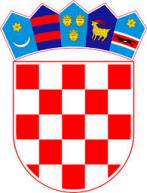 